SPEC NOTE DESCRIPTION: This Section specifies PINK NEXT GEN™ FIBERGLAS® Blanket Insulation used to provide thermal insulation to exterior walls, attics (or roof-spaces), cathedral ceilings, floors overhanging exterior spaces or above unheated crawl spaces and other parts of buildings separating heated spaces from unheated (or refrigerated) spaces.SPEC NOTE: For additional information concerning this product, refer to Product Data Sheet 07 21 16 OCC PINK NEXT GEN™ FIBERGLAS® or contact your regional technical support representative or consult the Owens Corning Canada web site at the following address:www.owenscorning.ca.SPEC NOTE ENVIRONMENT: This Section specifies recycling and reuse options, and generally available disposal options. The inclusion of recycled content provides efficient use of natural resources and diverts materials from the waste system. Increased RSI (R)-value insulation levels will provide improved energy efficiency. Improved energy efficiency reduces the use of non renewable energy sources and provides a lessened contribution to global warming. SPEC NOTE: The glass fibres that compose the bulk of Owens Corning PINK NEXT GEN™ FIBERGLAS® Blanket Thermal Insulation are produced from used recycled glass containers and flat glass products. These recycled wastes originate from two sources:“Post-consumer” waste from construction sites and consumer “blue boxes” that have been separated and reintroduced into the manufacturing process.“Post-industrial” waste from manufacturers.GeneralSECTION INCLUDESSPEC NOTE: Select one or more locations to be insulated; suppress or add as required.Glass fibre blanket thermal insulation installed at the following building locations:Above ground [steel stud framed] [wood stud framed] exterior walls. Interior side of below ground foundation walls, with [steel (Z bars) (furring)] [wood furring].Floors above unheated [exterior spaces] [and] [crawl spaces].Ventilated roof spaces (or attics) above flat or sloped ceilings.[Steel stud framed] [Wood stud framed] roof parapets and curbs.Cathedral ceilings.[Steel stud framed] [Wood stud framed] interior partitions separating heated spaces from [unheated] [refrigerated] spaces.RELATED SECTIONSSPEC NOTE: Select the appropriate Section or Sections directly pertaining to the following associated items.Section [07 21 13.13 – Polystyrene Board Thermal Insulation] Section [07 21 16 – Blanket Insulation] Section [07 26 00 – Vapour Retarders]Section [07 22 16 – Roof Board Insulation] Section [07 27 23 – Board Product Air Barriers] Section [09 81 16 – Acoustic Blanket Insulation]REFERENCESSPEC NOTE: Edit list to suit standards specified in project specification.Underwriters' Laboratories of Canada (ULC):CAN/ULC-S102:2018-REV1, Standard Method of Test for Surface Burning Characteristics of Building Materials and AssembliesCAN/ULC-S102.2:2018-REV1, Standard Method of Test for Surface Burning Characteristics of Flooring, Floor Coverings and Miscellaneous Materials and AssembliesCAN/ULC-S114:2018, Standard Method of Test for Determination of Non-Combustibility in Building MaterialsCAN/ULC S129:2020, Standard Method of Test For Smoulder Resistance of Insulation (Basket Method)CAN/ULC-S604:2016, Standard for Factory-Built Type A ChimneysCAN/ULC-S702.1:2014-AMD1, Standard for Mineral Fibre Thermal Insulation for Buildings, Part 1: Material Specification.American Society for Testing and Materials International, (ASTM):ASTM C518:2017, Standard Test Method for Steady-State Thermal Transmission Properties by Means of the Heat Flow Meter ApparatusASTM C553:2013(2019), Specification for Mineral (Glass) Fiber Blanket Thermal Insulation for Commercial and Industrial ApplicationsASTM C665:2017, Specification for Mineral–Fiber Blanket Thermal Insulation for Light Frame Construction and Manufactured HousingASTM C1320:2020, Standard Practice for Installation of Mineral Fiber Batt and Blanket Thermal Insulation for Light Frame ConstructionASTM C1338:2019, Standard Test Method for Determining Fungi Resistance of Insulation materials and FacingsCanadian Standards Association (CSA / CSA International):CSA B111:1974(R2003), Wire Nails, Spikes and StaplesCanadian Gas Association (CGA):CAN/CSA-B149.1:2020, Natural Gas and Propane Installation Code CAN/CSA-B149.2:2020, Propane Storage and Handling CodeSUBMITTALSSubmit product data in accordance with Section [01 33 00 - Submittal Procedures] [01 35 63 – Sustainability Certification Project Requirements].The CCMC listing is a means to verify code compliance acceptability for federal projects and is administered by the National Research Council (NRC) of Canada / Institute for Research in Construction (IRC) - Canadian Construction Materials Centre (CCMC). The Owens Corning blanket insulation is CCMC Product Listing Number 05650-L.Submit proof of manufacturer's CCMC Listing and Listing number to [Engineer] [Consultant].Submit environmental certificates issued by the independent agencies listed under QUALITY ASSURANCE and the evaluation of the contribution of the product[s] towards obtaining LEED® Canada NC and CS credits.Visit www.owenscorning.ca for a current copy of the Safety Data Sheet (SDS/MSDS) for Low Density Fiber Glass Insulation - unfaced.Submit WHMIS SDS –  Safety Data Sheets in accordance with Section [01 35 63 – Sustainability Certification Project Requirements ]. Indicate VOC content.Submit one [two] sample[s] in accordance with Section [01 33 00 - Submittal Procedures].QUALITY ASSURANCEIdentification: Clearly label each bag of insulation with the information listed in manufacturer’s applicable Product Data Sheet.Environmental certification by an independent agency:SPEC NOTE: The GREENGUARD Environmental Institute (GEI) is a third-party, industry-independent, non-profit organization that certifies various characteristics of products submitted by manufacturers. The GEI oversees the GREENGUARD Certification Program to establish, among others, the low-emissivity of toxic chemical products and volatile particles from glass fibre blanket thermal insulation installed inside a building. Product performances are measured following standardized procedures, test methods, allowable emissions levels, product sample collection and handling, testing type and frequency, and program application processes and acceptance.Submit the "GREENGUARD Standard for Low Emitting Products Certified" certificate issued by the GREENGUARD Environmental Institute (GEI) certifying that the prescribed glass fibre blanket thermal insulation meets low emission requirements of VOC contained in the tested product; web site: www.greenguard.org.SPEC NOTE: SCS (Scientific Certification Systems) is an independent third-party certification agency; originally, its role was to test for pesticide residues in fresh produce. The Environmental Claims Certification program was initiated by the SCS; this program’s objective is to measure the recycled materials content in manufactured products. When a submitted product meets the various procedures imposed by the program, the SCS issues a “Certificate of Achievement” for a limited duration. This certificate permits designers to confidently choose a manufactured product –  in this case Owens Corning™ PINK NEXT GEN™ FIBERGLAS® Thermal Insulation –  to add to accumulative credits in order to obtain the desired LEED Canada certification. Submit the certificate issued by the Scientific Certification Systems (SCS) certifying that the prescribed glass fibre blanket thermal insulation meets the minimum claimed recycled materials content; web site: www.scscertified.com.The certificates shall include the following details: certificate number, duration of the certification and all restrictions issued by the certification agency for the product, as applicable.SPEC NOTE: For quite a few years now the Canada Green Building Council (CaGBC) has promoted the application of the LEED Green Building Rating System (LEED Canada NC and CS) in Canada. LEED is the acronym of Leadership in Energy and Environmental Design.SPEC NOTE: As a design guideline and a third-party certification tool, LEED aims to improve occupant comfort, environmental performance and economical efficiency of buildings by the use of proven and innovative procedures, standards and technologies. It furnishes a definition generally recognized in the industry of what constitutes a “green building”. The LEED  Green Building Rating System comprises a set of explicit performance criteria organized into seven (7) principal categories: Sustainable Sites, Water Efficiency, Energy and Atmosphere, Materials and Resources, Indoor Environmental Quality. Innovation in Design,  Regional Priority. This seventh category includes Durable Building Credit (formerly MR Credit 8) and a Regional Priority Credit which addresses geographically-specific environmental propertiesFor each performance criteria, the LEED Rating System states the fundamental objective and the necessary documentation to be submitted to meet each compulsory condition and to obtain each voluntary “credit”. Projects are awarded one or more points for their certification by meeting or exceeding each credit’s technical requirements. All compulsory conditions must be met before the project may be admissible to the certification. The points are then accumulated into a final total corresponding to one of the possible LEED certification levels: CERTIFIED, SILVER, GOLD or PLATINUM.SPEC NOTE: Indoor Air Quality (IAQ) LEED credits pertaining to low VOC emitting materials are awarded to adhesives, waterproofing mastics, composite wood products and carpeting systems but are not applicable to thermal insulation.Contribution of the glass fibre blanket thermal insulation to the LEED certification of the building Project:Categories and performance criteria to obtain credits, as established by the Canadian Green Building Council Rating System LEED® CANADA NC and CS:Energy and Atmosphere (EA): credit 1 for the optimization of new or existing building energy performance.Materials and Resources (MR): credit 4 for post-industrial and post-consumer recycled materials content.Materials and Resources (MR): credit 5 for locally or regionally produced materials.Material Disclosure and Assessment (MR PC 61):  The intent is to increase the use of products and materials with life cycle, ingredients, and attributes understood and optimized to improve overall environmental, economic, and social performance.Innovation & Design Process (ID): credit 1 dependent on effectiveness of innovation being applied (The acoustical performance of glass fibre blanket thermal insulation is effective in reducing noise transfer through building assemblies).Sustainability Standards Certifications:SPEC NOTE: Include the following paragraphs to list the product’s environmental qualities that are certified by third-party independent agencies. Owens Corning Canada product certificates from SCS Global Services (various forms and sizes) can be found at www.scscertified.com. Provide third party certificates attesting to the following post-industrial and post-consumer recycled materials content:Average: 73% recycled content, conforming to Scientific Certification Systems Content Standard V7-0:9% “post-industrial” (or pre-consumer) recycled materials content; average for all North American manufacturing facilities;64% “post consumer” recycled materials content.For up-to-date GREENGUARD Indoor Air Quality Certified Certification of Owens Corning PINK NEXT GEN™ FIBERGLAS® blanket thermal insulation, go to www.greenguard.org.Provide third party certificates attesting to compliance with GREENGUARD Indoor Air Quality CertifiedSM standards:GREENGUARD Product Emission Standard for Children & Schools: Individual VOCs		< 1/100 TLV and < ½ CA chronic RE Formaldehyde			< 0.0135 ppm/13.5 ppb Total VOCs			< 0.22 mg/m³ Total Aldehydes		< 0.043 ppm/43 ppb Total Phthalates		< 0.01 mg/m³  Total Particles (< 10µm) 	< 0.02 mg/m³DELIVERY, STORAGE AND HANDLINGDeliver, store and handle glass fibre blanket thermal insulation in accordance with manufacturer’s printed instructions.Store materials in their original packaging in a dry interior location.Protect materials from the weather and store at a temperature and a relative humidity recommended by the manufacturer.Separate waste materials for [reuse] [and] [recycling] in accordance with Section [01 74 19 –  Construction Waste Management and Disposal].Collect and separate [paper] [plastic] [polystyrene] [corrugated cardboard] packaging material [for disposal in appropriate on-site bins] [for recycling in accordance with Waste Management Plan].Safety: Comply with requirements of Workplace Hazardous Materials Information System (WHMIS) regarding use, handling, storage, and disposal of insulation materials.ProtectionSPEC NOTE: Specify protection when glass fibre blanket thermal insulation is applied in an enclosed area.Ensure applicator's personnel wears protection equipment such as breathing masks (dust-proof type masks prescribed in Product Data Sheet), face and eye protection (safety goggles or eye glasses) and skin protection (gloves, long-sleeved shirts and pants). Provide temporary enclosures to prevent dust from contaminating air beyond application area. Protect adjacent surfaces and equipment from damage by fall-out and dust.AMBIENT CONDITIONSApply insulation only when the ambient climatic conditions (risk of rainfall, high humidity levels) and the temperature of surfaces to be insulated are within acceptable limits to prevent risk of condensation.ProductsSPEC NOTE: PINK NEXT GEN™ FIBERGLAS® Blanket Thermal Insulation meeting the requirements of CAN/ULC-S702.1. For acoustic purposes, refer to Owens Corning Canada NEXT GEN™ QuietZone® and SelectSound® products specified in Section 09 81 16 – Acoustic Blanket InsulationBLANKET INSULATIONGlass Fibre Thermal InsulationTo CAN/ULC-S702.1, type 1, unfaced blanket thermal insulation.Thermal resistance: in accordance with manufacturer's tested performances and to requirements of ASTM C518.[___ / 25 mm thickness] [Required RSI as indicated on the Drawings] Surface burning characteristics to CAN/ULC-S102:flame spread: 0smoke developed: 0 Surface burning characteristics to CAN/ULC-S102.2:flame spread: 0smoke developed: 0Smoulder resistance: to ULC S-129Non-combustible: to CAN/ULC-S114Formaldehyde-free formulationDoes not support mould growth: meets fungal resistance criteria in ASTM C1338Non-corrosive: meets corrosion resistance criteria in ASTM C665ACCESSORIESAttic (roof-space) baffles: Rigid extruded polystyrene, to prevent blanket thermal insulation from blocking air circulation at the eaves:Manufacturer: «raft-R-mate®» attic vents by Owens Corning.ExecutionEXAMINATIONExamine installation conditions: ensure adjacent and support materials and products are dry and ready to receive the insulation, and that mechanical and electrical services to be covered by the insulation have been inspected.Do not commence installation until base work has been corrected and inspections completed.INSTALLATIONComply with manufacturer's written data.Install insulation to maintain continuity of thermal protection to building elements and spaces.Wall, parapets, curbs and partitions: select blanket dimensions for [steel] [wood] stud spacing for friction fit.Ceilings and attics: insert insulation blankets between [joists] [cathedral ceiling rafters] and use wire mesh [perforated metal straps] to maintain insulation in place where no interior finish is provided.Install attic baffles and ensure no obstacle impedes free air circulation where ventilation is required.Carefully fit blanket insulation:In wall cavities: install insulation so that it is in continuous contact with the inside face of the exterior sheathing material.In flat or sloped roof spaces or between cathedral ceiling rafters: provide minimum 2 ½ in. ventilated air space between cold side of insulation and roof deck above.Fit insulation closely around electrical boxes, pipes, ducts, frames and other objects in or passing through insulation.Do not compress insulation to fit voids.SPEC NOTE: Ensure clearances meet local building safety regulations and code requirements. For electrical fixtures housed in a CSA-approved insulated enclosure, prescribed clearances are not required unless indicated otherwise by the fixture's manufacturer. Keep insulation minimum 75 mm from heat-emitting devices, such as recessed light fixtures (which are not IC rated), and minimum 50 mm from sidewalls of CAN/ULC-S604 chimneys and CSA-B149.1 and CSA-B149.2 type B and L vents.Do not enclose insulation until it has been inspected and approved by [Engineer] [Consultant] [building inspector] [other].CLEANINGUpon completion of installation, remove surplus materials, rubbish, tools and safety barriers. Leave work area ready for application of interior finish.END OF SECTIONOWENS CORNING CANADA LP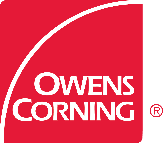 3450 McNicoll AvenueScarborough, Ontario  M1V 1Z5	Tel:  1 800 504-8294  Fax: 1 800 504-9698salvatore.ciarlo@owenscorning.comThe colour PINK is a registered trademark of Owens Corning.  © 2021. Owens Corning. All Rights Reserved.  Publication # 200025G